Figure 3 Source Data 1:Source Data Fig 3A.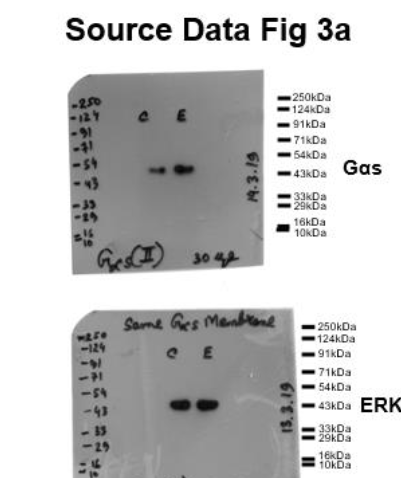 Figure legend: Source Data Fig 3A: Western blot pictures (uncut) showing the impact of MS-275 on Gαs protein expression; ERK immunoblot was considered as the loading control.